РЕШЕНИЕ  «  29 » октября   2020 г.			      № 10			           п.Манычский «О назначении на должность Главы Манычского сельского муниципального образования Республики Калмыкия     В соответствии со статьей 28 Устава  Манычского сельского муниципального образования Республики Калмыкия,  Порядком  проведения конкурса по отбору кандидатур на  должность главы Манычского сельского муниципального образования Республики Калмыкия», заслушав информацию председателя конкурсной комиссии о результатах проведения конкурса и о кандидатах на должность Главы Манычского сельского муниципального образования Республики Калмыкия, Собрание депутатов Манычского сельского муниципального образования Республики Калмыкиярешило:       1.Назначить на должность Главы   Манычского сельского муниципального образования Республики Калмыкия из числа кандидатов, представленных конкурсной комиссией- Кузьменко Ольгу Ивановну.      2.Главе  Манычского сельского муниципального образования Республики Калмыкия Кузьменко Ольге Ивановне приступить к исполнению обязанностей с 29 октября 2020года.      3. Решение вступает в силу со дня подписания.Председатель Собрания депутатов Манычского сельского муниципального Образования Республики Калмыкия :                                        Пономарева Л.МАНЫЧСКОЕ СЕЛЬСКОЕ МУНИЦИПАЛЬНОЕ    ОБРАЗОВАНИЕ РЕСПУБЛИКИ КАЛМЫКИЯСОБРАНИЕ ДЕПУТАТОВ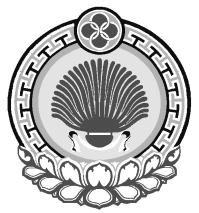 ХАЛЬМГ ТАНhЧИН МАНЫЧСК МУНИЦИПАЛЬНБYРДЭЦИИНДЕПУТАТНЫРИН ХУРЫГ359013, п. Манычский, ул. Школьная, 7359013, п. Манычский, ул. Школьная, 7359013, п. Манычский, ул. Школьная, 7